ПАМЯТКАправила поведения населения при
наводнении, подтопленииНаводнением называют затопление водой местности в результате подъема уровня воды в реке, озере или море, вызванное обильным притоком воды в период снеготаяния или ливней, в результате ветровых нагонов, прорывов плотин и другими причинами.Как вести себя при наводненииАдминистрации муниципальных образований нашего края, должны заранее оповестить жителей попадающих в зону подтопления о местах временного пребывания в случае паводкаЕсли заблаговременно известно, что Ваше
жилище попадает в зону подтопления:Заранее позаботьтесь о сохранности домашних вещей, мебели, документов, электроприборов, продуктов питания и запасов овощей в погребах и подвалах.Перенесите на верхние этажи (чердаки) ценные предметы и вещи, постарайтесь провести крепежные работы на подворье (оббейте окна, двери досками, закрепите дрова, строительные материалы и т.д.);Необходимо подготовить теплую удобную одежду, сапоги.Соберите трёхдневный запас питания (энергетически ценные и детские продукты питания, шоколад, воду).Подготовьте аптечку первой помощи и лекарства, которыми вы обычно пользуетесь.Обязательно, завернуть в непромокаемый пакет паспорт и другие документы.Вещи уложите в рюкзак, чемодан, сумку.Действия при объявлении сигнала по громкоговорящей связи, радио и телевидения при возможном наводнении:с получением информации о начале затопления не теряйте самообладания, не поддавайтесь панике. Будьте внимательны к передаваемым сообщениям;отключите газ, воду и электричество, погасите огонь в печи, закройте окна и двери;при наличии времени обейте окна и двери первых этажей досками или фанерой;обозначьте свое присутствие в доме путём вывешивания полотнища белой ткани;выполняйте все требования местных органов власти по действиям в условиях затопления.С получением информации о начале эвакуации Вам необходимо:Взять с собой документы, деньги, ценные вещи, туалетные принадлежности, чашку, ложку и кружку на каждого члена семьи, теплую удобную одежду, сапоги, постельные принадлежности, аптечку первой помощи, необходимые лекарства, трехдневный запас питания;Оповестить соседей, оказать помощь престарелым и больным;Выйти на пункты сбора (посадки на транспорт), вывести домашний скот;Зарегистрироваться в администрации пункта сбора.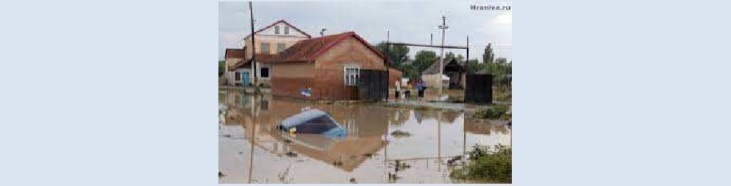 Действия населения при резком подъёме
водыКак можно быстрее занять ближайшее безопасное возвышенное место (верхние этажи здания, крыша здания) и быть готовым к организованной эвакуации по воде с помощью различных плавсредств или пешим порядком по бродам;не следует поддаваться панике. Не терять самообладание и принять меры позволяющие спасателям своевременно обнаружить наличие людей, отрезанных водой и нуждающихся в помощи;применять для самоэвакуации по воде различные плавсредства (лодки, катера, плоты из брёвен и других плавучих материалов, бочки, щиты, двери, обломки деревянных заборов, столбы, автомобильные камеры, пенопласт и др.)оказавшись во время наводнения в поле, лесу, нужно занять возвышенное место, забраться на дерево;- прыгать в воду с подручными средствами спасения можно лишь в самом крайнем случае, когда нет надежды на спасение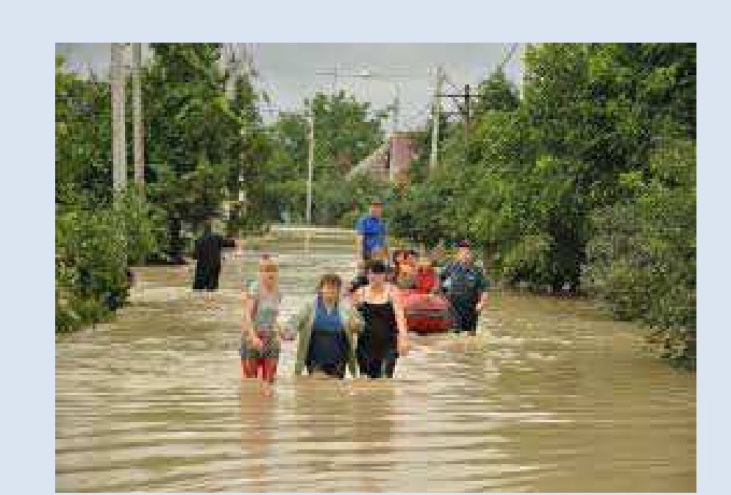 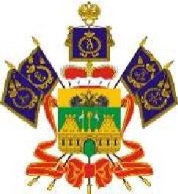 Действия населения в холодной водеВ холодной воде плыть только в случае крайне необходимости (к берегу или к плавсредству), т.к. физические усилия приводят к быстрым потерям тепла.Держась на воде, использовать всё, что плавает, ограничиваясь минимумом движений.Находясь на плаву, следует держать голову как можно выше над водой (более 50% всех теплопотерь организма приходится на голову).Добравшись до плавсредства, раздеться, выжать намокшую одежду и снова одеть.Для согревания использовать любые пригодные для этой цели вещи (горячее питьё, одеяла, сухие вещи).Действия после спада водыкак только войдете в дом, распахните окна и двери;не зажигайте огонь до полного проветривания помещения;не включайте освещение и электроприборы допроверки	специалистами	исправностиэлектросети;остерегайтесь порванных и провисших электропроводов;очистите подворье от мусора, нанесенного водой;не используйте воду без соответствующей санитарной проверки и не употребляйте продукты питания, попавшие в нее;примите участие в общественных работах по санитарной очистке территории микрорайона, восстановлении дорог.Помните!Правильные и грамотные действия сохранят
Вашу жизнь и жизнь других людей.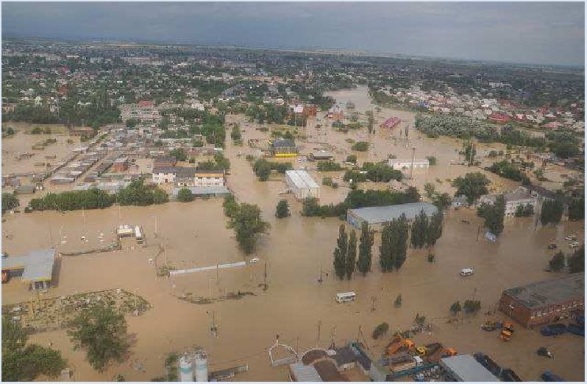 Телефоны экстренных служб!!!Единый телефон спасения - 112 или 01Полиция - 02Скорая помощь - 03Вызов по сотовым телефонам:Полиция -102Скорая помощь - 103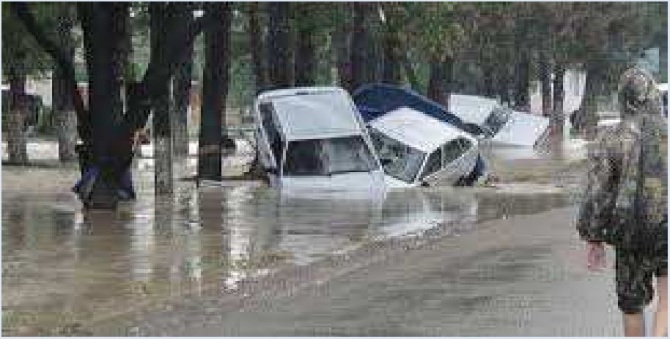 